Einladung 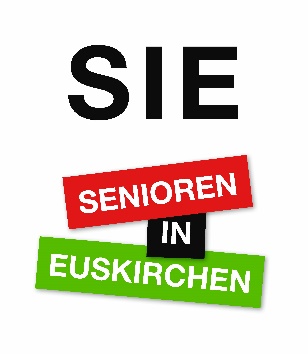 PG Wohnen und Wohnumfeld14.02.2024, 10.00 Uhr – 12.00 Uhr, Stadtverwaltung Euskirchen, Raum 170 Sehr geehrte Damen und Herren,zum Treffen der Projektgruppe „Wohnen und Wohnumfeld“ der Seniorenvertretung SIE am 14.02.2024 um 10.00 Uhr in Raum 170 der Stadtverwaltung Euskirchen, Kölner Str. 75, 53879 Euskirchen lade ich Sie herzlich ein.TagesordnungTOP 1		Begrüßung und Genehmigung der NiederschriftTOP 2 	Bericht aus dem AGS vom 31.01.2024	-	Handlungskonzept Wohnen-	Einrichtung einer Stelle zur Begleitung von Seniorinnen und Senioren bei beabsichtigtem Wohnungstausch/ beabsichtigter Wohnveränderung TOP 3		Informationen zum „Bündnis für Wohnen“ des Kreises EuskirchenTOP 4	Bericht: Kommunale Konferenz Alter und Pflege des Kreises EuskirchenTOP 5	Bericht: Kommunale Gesundheitskonferenz des Kreises EuskirchenTOP 6		Termine/ SonstigesMit freundlichen Grüßen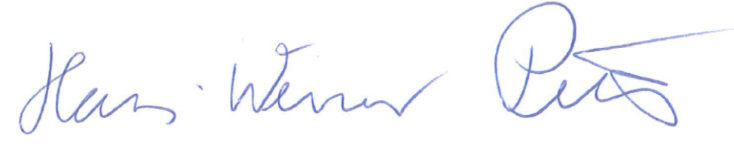 